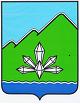 АДМИНИСТРАЦИЯ ДАЛЬНЕГОРСКОГО ГОРОДСКОГО ОКРУГАПРИМОРСКОГО КРАЯПОСТАНОВЛЕНИЕ22  января      2014 г.                       г.Дальнегорск			№  39-паОб утверждении состава межведомственной комиссии Дальнегорского городского округа по реализации подпрограммы «Об оказании содействия добровольному переселению в Приморский край соотечественников, проживающих за рубежом»  на 2013-2017 годы»	Во  исполнение  подпрограммы «Об оказании содействия добровольному переселению в Приморский край соотечественников, проживающих за рубежом» на 2013-2017 годы» государственной программы Приморского края «Содействия занятости населения Приморского края на 2013-2017 годы», утвержденной постановлением Администрации Приморского края от 07.12.2012 № 384-па «Об утверждении государственной программы Приморского края «Содействие занятости населения Приморского края на 2013-2017 годы»,  руководствуясь Уставом Дальнегорского городского округа,  администрация Дальнегорского городского округа,-ПОСТАНОВЛЯЕТ:Утвердить состав межведомственной комиссии Дальнегорского городского округа по реализации подпрограммы «Об оказании содействия добровольному переселению в Приморский край соотечественников, проживающих за рубежом»  на 2013-2017 годы» государственной программы Приморского края «Содействия занятости населения Приморского края на 2013-2017 годы»:Козырева Р.Р.           	 – и.о.первого заместителя главы администрации                     Дальнегорского городского округа, председатель комиссии,Кириченко В.В.	 - зам. главы администрации Дальнегорского городского  округа, зам. председателя комиссии,Спиридонова Г.Ю.	- начальник отдела УФМС по Приморскому краю в г.Дальнегорске, зам. председателя комиссии,Смехова Т.Г.	- главный специалист отдела экономики и поддержки предпринимательства администрации Дальнегорского городского округа, секретарь комиссии.Члены комиссии:Аверьянова А.М.	- начальник управления образования администрации Дальнегорского городского округа,Герцен Е.А.	- и.о.начальника отдела по Дальнегорскому городскому округу департамента труда и социального развития  Приморского края,Колосков В.Н.	-  директор КГБУ «ЦЗН города Дальнегорска»,Лапидас Н.В.	  -   начальник отдела экономики и поддержки 			  предпринимательства администрации Дальнегорского					  городского округа,Минаева А.П.	- начальник отдела бухгалтерского учета и отчетности администрации Дальнегорского городского округа,Наумова О.А.	-  начальник управления  культуры, спорта и молодежной политики  администрации Дальнегорского городского округа,Столярова Ю.В.	- начальник финансового управления администрации Дальнегорского городского округа,Филимонов Е.И..	- начальник отдела жизнеобеспечения администрации Дальнегорского городского округаПостановление администрации Дальнегорского городского округа от 13.08.2010г № 655-па «Об утверждении состава межведомственной комиссии по реализации краевой целевой программы «Об оказании содействия добровольному переселению в Российскую Федерацию соотечественников, проживающих за рубежом на 2007-2012гг" признать утратившим силу.Контроль за исполнением настоящего постановления оставляю за собой.Глава  Дальнегорскогогородского округа                                                                                        И.В.Сахута                                                                                